JA1003N-5003N系列千分之一电子精密天平一、产品介绍JA1003N-5003N系列千分之一电子精密天平是采用电磁平衡式传感器技术来进行开发研制的，它具有高精度、环境适应性强等特点，同时还有线性四点校准、计数功能和多种单位转换等功能。将传统的分类元件线路板改成超大数字集成型，使该系列电子天平的性能更加稳定，且反应速度更快。同时具有积分可调和稳定度、灵敏度可调功能。它是将称盘与通电线圈相连接，置于磁场中，当被称物置于称盘后，因重力向下，线圈上就会产生一个电磁力，与重力大小相等方向相反。这时传感器输出电信号，经整流放大，改变线圈上的电流，直至线圈回位，其电流强度与被称物体的重力成正比。而这个重力正是物质的质量所产生的，由此产生的电信号通过模拟系统后，将被称物品的质量显示出来。二、产品参数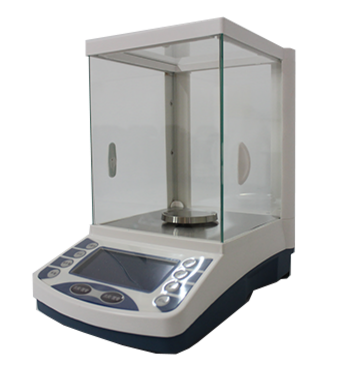 1、电磁力平衡传感器2、含外置校正砝码3、自动校准系统4、全称量去皮5、四级防震计数三、产品特点1、采用蓝色背光超大液晶显示（120*55mm），显示功能完备2、采用德国STL研究所传感器软件技术，支持多点校正，使仪器的性能更稳定3、四面防静电涂层玻璃防风罩，能有效地屏蔽外界静电荷的干扰，视野清晰4、内置RS232标准接口，可连接打印机、计算机等设备5、单位转换：克拉、盎司、克三种不同称量单位的转换四、如需产品操作视频，请与我们联系。聚创环保为您提供全面的技术支持和完善的售后服务！详情咨询：0532-84670526!